                                                                                              Προς                                                                                               Τους Φαρμακευτικούς Συλλόγους                                                                                              Της Χώρας EΠΕΙΓΟΥΣΑ ΔΙΕΥΚΡΙΝΙΣΗ:  Την περίοδο από Παρασκευή 13.12 έως 15.12 δεν θα λειτουργούν οι εφαρμογές του ΕΔΑΠΥ  του ΕΟΠΥΥ. Οι εφαρμογές της ΗΔΙΚΑ για την εκτέλεση συνταγών φάρμακων θα λειτουργούν κανονικά.  Εκ του ΠΦΣ 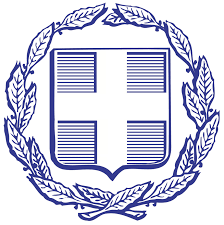 Αθήνα,11/12/2019ΕΛΛΗΝΙΚΗ ΔΗΜΟΚΡΑΤΙΑΠΑΝΕΛΛΗΝΙΟΣ ΦΑΡΜΑΚΕΥΤΙΚΟΣ ΣΥΛΛΟΓΟΣΝΠΔΔ